Dokumentation av PEFC-krav för skogsentreprenörer
(TD III: PEFC SWE 003:3)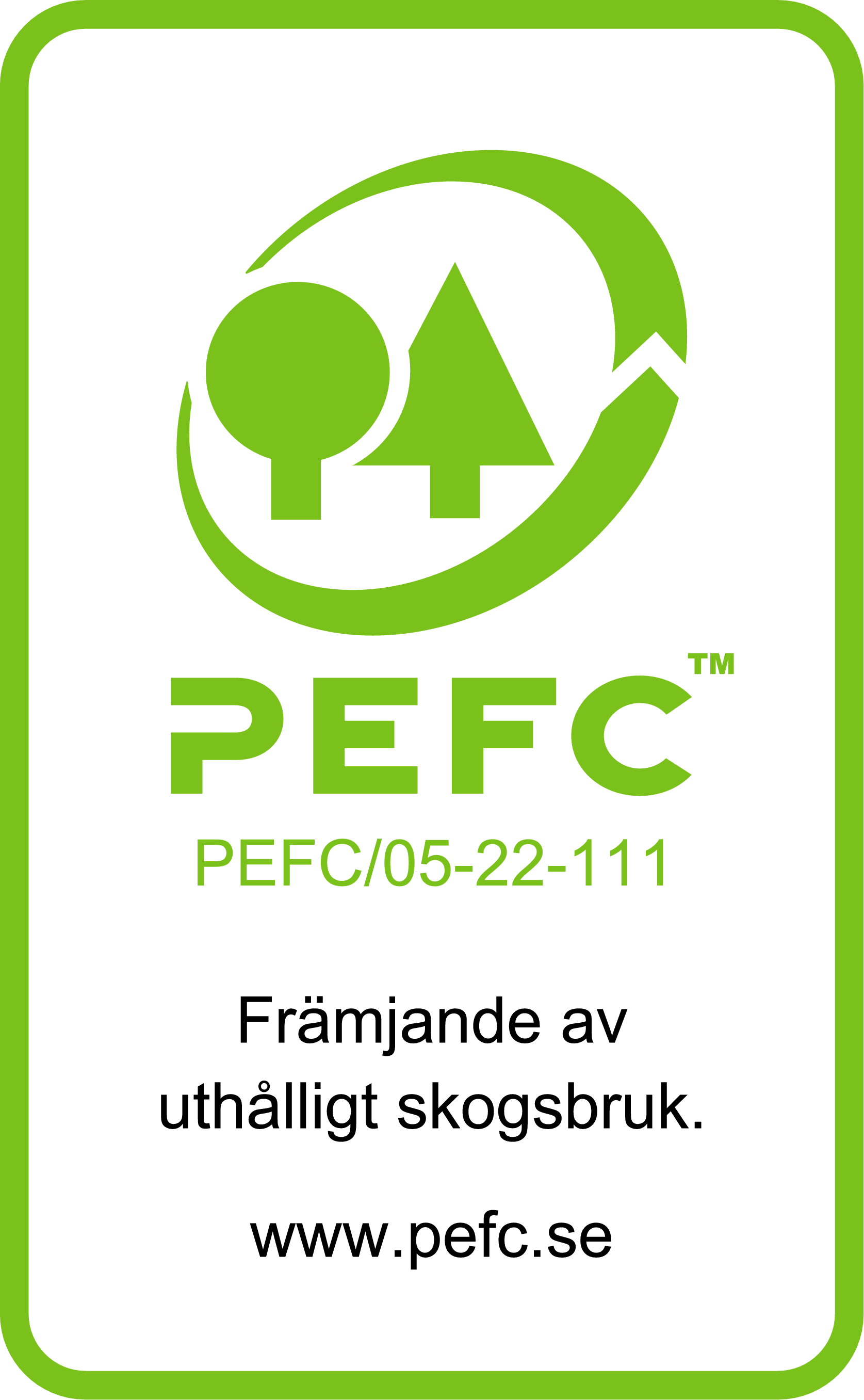          (företagets namn)       PEFC gruppcertifierad genom SMF Certifiering AB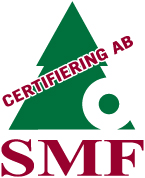 	Ver 3.3INNEHÅLLSFÖRTECKNING – PLANLÄGGARE MED ANSTÄLLDA(detaljerade krav på nästa sida)		FlikPEFC-krav för skogsentreprenörer	FlikAnvisning: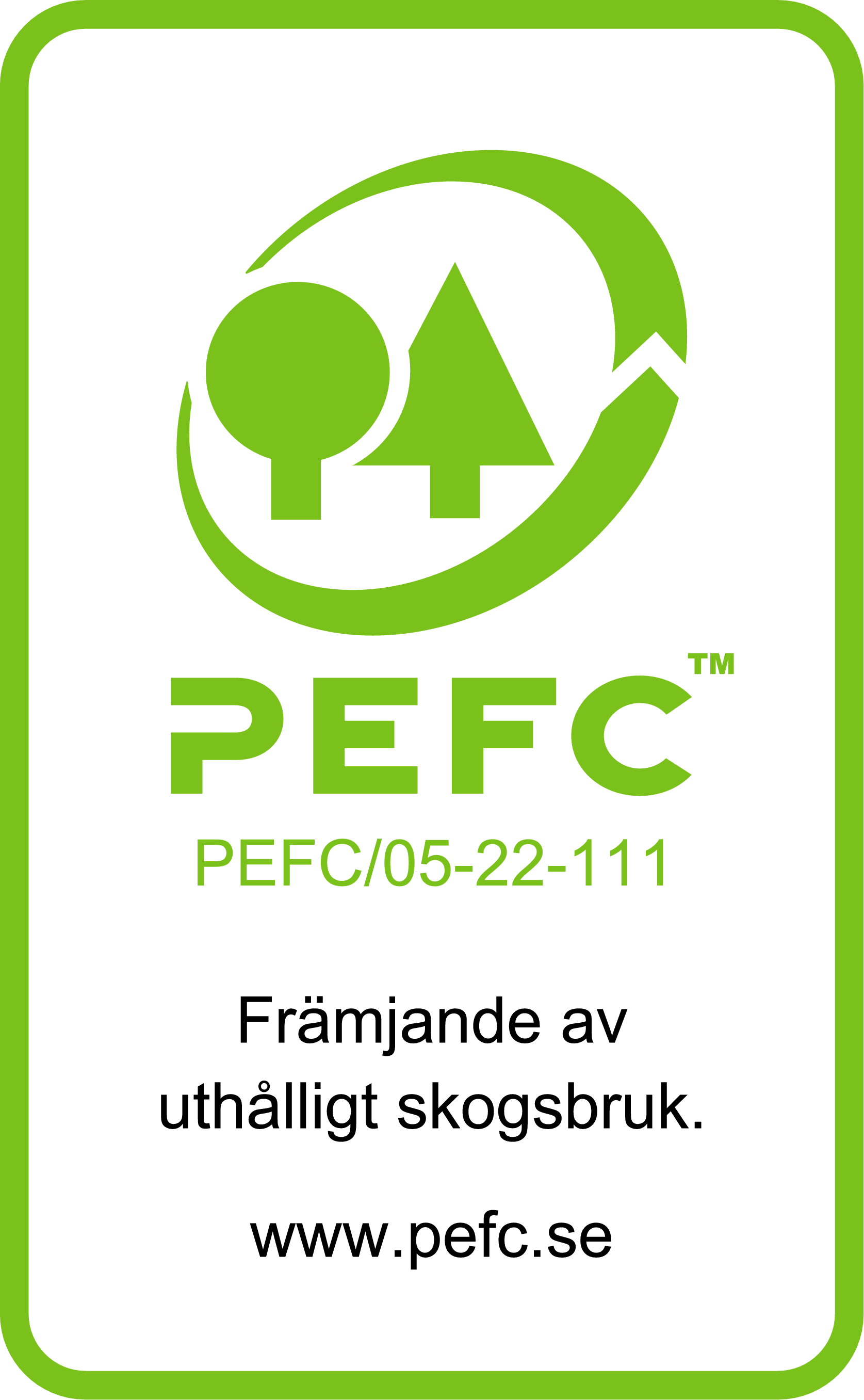 Om möjligt, införskaffa pärm med ficka på framsida och pärmrygg.Skaffa register med minst 14 flikar.Klicka på fältet på sida 1 märkt (företagets namn). 
Fältet blir markerat och du kan skriva in ditt företags namn.Skriv ut sidan med de detaljerade PEFC-kravenLägg in sida 1 i fickan på framsidan.Klipp ur passande ryggetikett och lägg i fickan på pärmryggen.Sätt in innehållsförteckningen först i pärmen.Fyll på med ditt företags dokumentation om hur PEFC-kraven uppfylls.Uppdatera dokumentationen; somligt regelbundet och somligt vid förändring. TIPS: Du som har gjort SMFs Regelrätt Entreprenad kan med fördel använda den dokumentationen.ParaplyhandlingarLagar och andra branschkravAvtal och kundöverenskommelserAvtal med anställdaKompetensbevisKompetensutvecklingArbetsorganisationSystematiskt arbetsmiljöarbete (SAM)ArbetsmiljöUnderentreprenörer (om sådana anlitas)NödlägesberedskapParaplyhandlingarAnsökning, avtal, bevis, avvikelseanmälningar, självkontroller, mmLAGAR OCH ANDRA BRANSCHKRAVKänna till och tillämpa gällande lagar och branschpraxis, samt följa internationella konventioner som Sverige undertecknatRegisterutdrag från Skatteverket, som visar skoglig verksamhet (F-skatt eller FA-skatt)Betala lagstadgade avgifter och skatter för företag, ägare och ev. anställdaHantera ev. utländsk arbetskraft korrektEn arbetsmiljöpolicy (skriftlig om fler än 10 anställda)En policy om socialt ansvarstagande (om fler än 10 anställda eller fler än 2 underentreprenörer)Samråda om arbetsmiljö (när flera företag arbetar på samma arbetsställe) 1AVTAL MED KUNDERSkriftliga ram- affärs- eller objektsavtal med kund Känna till och följa tillämpliga delar av PEFCs Skogsstandard (generell hänsyn)Följa traktdirektiv från kundenAnmäla avvikelse till kund eller paraply2AVTAL MED ANSTÄLLDAFölja det svenska kollektivavtalet 
(Skogsavtal SLA – GS Skogsbruk) Skriftliga anställningsavtal för alla anställda på språk som alla förstårDokumentera hur lönen fördelas (löneutredning o/e lönebesked)Tydligt specificerade anställningsvillkor (vid geografisk spridd verksamhet utan fast driftsställe)3KOMPETENSDokumentera personalens utbildningGe särskild ledning och tillsyn för visstidsanställda och personal utan skoglig utbildning4KOMPETENS-UTVECKLINGGenomföra och kort dokumentera utvecklingssamtal med personalenGenomföra och kort dokumentera arbetsplatsträffarUpprätta utbildningsplan5ARBETS-ORGANISATIONEn affärsidé förankrad hos personalenTydligt avgränsade befattningsbeskrivningar och/eller ansvarsområden, som beskriver de arbetsuppgifter som ingårArbetssituation anpassad efter individuella medicinska och ergonomiska förutsättningarJämställdhet ska genomsyra arbetet6SYSTEMATISKT
ARBETSMILÖ-
ARBETE (SAM)Genomföra systematiskt arbetsmiljöarbete (SAM)Rutin för SAM (skriftlig om fler än 10 anställda)Analysera skador och tillbudSammanfatta risker och åtgärder i en handlingsplanFölja upp SAM-arbetet (skriftligt om fler än 10 anställda)Introduktion av nyanställda7ARBETSMILJÖArbets- och säkerhetsinstruktioner på språk som alla förstårAvtal om företagshälsovård eller motsvarandeAvtal om hälsokontroll (om anställningen regelbundet medför nattarbete mellan 00:00-05:00 mer än 3 månader) Organisera skyddsarbetet
341. Rutin för kränkande särbehandlingSkyddsombud och anslag på arbetsplatsen med dennes namn (om 5 eller fler anställda)Skyddskommitté (om 50 eller fler anställda) Personalutrymme (koja) motsvarande arbetets krav och de anställdas behovFör årstiden goda levnadsvillkor (vid bortaliggning)8UNDER-
ENTREPRENÖRERUpprätta skriftliga affärs- eller ramavtal med underentreprenörerAnmäla underentreprenör till GS-facketAnlita gruppcertifierade underentreprenörerAvtal med tillfälligt anlitad ocertifierad underentreprenörAnsvara för att tillfällig ocertifierad underentreprenör uppfyller PEFC-kravenFörvissa sig om att underentreprenör och dennes anställda har för årstiden goda levnadsvillkor 
(om geografiskt spridd verksamhet utan fast driftsställe)Skriftlig överenskommelse med kund vid anlitande av underentreprenör (om underentreprenör i fler än 2 led)9MOTORSÅGAR OCH RÖJSÅGARAlkylatbensin i tvåtaktsmotorer (motor- och röjsågar)Vegetabilisk eller annan miljögodkänd kedjesmörjolja10FÖREBYGGANDE MILJÖARBETEMiljömärkt förbrukningsmaterial då praktiskt och ekonomiskt rimligtMiljöanpassad hydraulolja SS 15 54 34Vegetabilisk kedjesmörjning eller smörjfett enligt SS 15 54 70 för kapsvärdetUtrustning för minimering av sågkedjeoljeförbrukning 
(från tillverkningsår 2012)Inte använda etylenglykolMotorer som uppfyller EUs emissionslagstiftningUtföra service och underhåll på så sätt att risken för läckage i naturen minimerasHa tillgång till och använda utrustning för att samla upp spill vid reparationSaneringsutrustning för oljespillBrandberedskap (utrustning) Vidta förebyggande åtgärder vid hög brandrisk (4 – 5E)11NÖDLÄGES- 
BEREDSKAPNödlägesanslagRutin för krisstödAnhöriglista med telefonnummerUtrustning för första hjälpen i bilar, kojor och maskinerRutin för ensamarbete och säkerställande av hemkomstRutin för säker bärgningAnmäla arbetsskador, tillbud och olyckor12FARLIGT GODSADR-utbildning (lägst 1.3) för den som transporterar farligt gods (redovisas under flik 4)KemikalielistaSäkerhetsdatablad för alla produkter i kemikalielistanTransportera farligt gods i typgodkända förpackningar och behållare (un-märkt)Medföra godsdeklaration vid transport av farligt gods (över 1000 poäng värdeberäknad mängd, och om mer än 450 diesel)Medföra skriftliga instruktioner enligt ADR (vid flyttning av maskin)Besiktigade tankar, cisterner, depåvagnar och behållare (IBC-er)13FARLIGT AVFALLAnmälan/tillstånd för transport av farligt avfall hos LänsstyrelsenTransportdokument vid transport av farligt avfall som lämnas till ny innehavareAnteckningar/loggbok över farligt avfall som transporteras under året och uppvisa faktura från vilken det framgår om farligt avfall omhändertagits av leverantör eller servicelämnareRutin för hantering av farligt avfallKontroll av mottagare av farligt avfall (t ex servicelämnare)14